Keterangan:KPB: Kegiatan Proses Belajar; KPT: Kegiatan Penugasan Terstruktur; BM: Belajar Mandiri; 1 sks = (50’ KPB + 60’ KPT + 60’ BM)/Minggu CPL-Prodi: Capaian Pembelajaran Lulusan Program Studi; CPMK: Capaian Pembelajaran Mata Kuliah Simbol-simbol elemen KKNI pada CPL-Prodi: S = Sikap; KU = Keterampilan Umum; KK = Keterampilan Khusus; P = Pengetahuan								Jepara, 4 Maret 2022Mengetahui,							Dosen Pengampu,Ketua Program Studi…………………………….						…………………………………NIY. 								NIY.	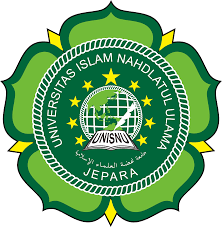 RENCANA PEMBELAJARAN SEMESTERPROGRAM STUDI PENDIDIKAN AGAMA ISLAMFAKULTAS TARBIYAH DAN ILMU KEGURUANRENCANA PEMBELAJARAN SEMESTERPROGRAM STUDI PENDIDIKAN AGAMA ISLAMFAKULTAS TARBIYAH DAN ILMU KEGURUANRENCANA PEMBELAJARAN SEMESTERPROGRAM STUDI PENDIDIKAN AGAMA ISLAMFAKULTAS TARBIYAH DAN ILMU KEGURUANRENCANA PEMBELAJARAN SEMESTERPROGRAM STUDI PENDIDIKAN AGAMA ISLAMFAKULTAS TARBIYAH DAN ILMU KEGURUANRENCANA PEMBELAJARAN SEMESTERPROGRAM STUDI PENDIDIKAN AGAMA ISLAMFAKULTAS TARBIYAH DAN ILMU KEGURUANRENCANA PEMBELAJARAN SEMESTERPROGRAM STUDI PENDIDIKAN AGAMA ISLAMFAKULTAS TARBIYAH DAN ILMU KEGURUANRENCANA PEMBELAJARAN SEMESTERPROGRAM STUDI PENDIDIKAN AGAMA ISLAMFAKULTAS TARBIYAH DAN ILMU KEGURUANRENCANA PEMBELAJARAN SEMESTERPROGRAM STUDI PENDIDIKAN AGAMA ISLAMFAKULTAS TARBIYAH DAN ILMU KEGURUANRENCANA PEMBELAJARAN SEMESTERPROGRAM STUDI PENDIDIKAN AGAMA ISLAMFAKULTAS TARBIYAH DAN ILMU KEGURUANMATA KULIAHMATA KULIAHKODERumpun MKRumpun MKBOBOT (sks)BOBOT (sks)SEMESTERDirevisiKe-NU-anKe-NU-an……………MKUMKU2sks………4 Maret 2022OTORISASIOTORISASIPengembang RPSPengembang RPSKoordinator RMKKoordinator RMKKoordinator RMKKa PRODIKa PRODIOTORISASIOTORISASI………………………………………………………………Ahmad Saefudin, M.Pd.IAhmad Saefudin, M.Pd.IAhmad Saefudin, M.Pd.I……………………….……………………….Capaian Pembelajaran CPL-PRODI yang Dibeban pada MK         CPL-PRODI yang Dibeban pada MK         CPL-PRODI yang Dibeban pada MK         CPL-PRODI yang Dibeban pada MK         CPL-PRODI yang Dibeban pada MK         CPL-PRODI yang Dibeban pada MK         CPL-PRODI yang Dibeban pada MK         CPL-PRODI yang Dibeban pada MK         CPL-PRODI yang Dibeban pada MK         Capaian Pembelajaran S1Bertakwa kepada Tuhan Yang Maha Esa dan mampu menunjukkan sikap religiusBertakwa kepada Tuhan Yang Maha Esa dan mampu menunjukkan sikap religiusBertakwa kepada Tuhan Yang Maha Esa dan mampu menunjukkan sikap religiusBertakwa kepada Tuhan Yang Maha Esa dan mampu menunjukkan sikap religiusBertakwa kepada Tuhan Yang Maha Esa dan mampu menunjukkan sikap religiusBertakwa kepada Tuhan Yang Maha Esa dan mampu menunjukkan sikap religiusBertakwa kepada Tuhan Yang Maha Esa dan mampu menunjukkan sikap religiusCapaian Pembelajaran S5Memiliki sikap religius berdasarkan nilai-nilai Ahlussunnah wal Jama’ahMemiliki sikap religius berdasarkan nilai-nilai Ahlussunnah wal Jama’ahMemiliki sikap religius berdasarkan nilai-nilai Ahlussunnah wal Jama’ahMemiliki sikap religius berdasarkan nilai-nilai Ahlussunnah wal Jama’ahMemiliki sikap religius berdasarkan nilai-nilai Ahlussunnah wal Jama’ahMemiliki sikap religius berdasarkan nilai-nilai Ahlussunnah wal Jama’ahMemiliki sikap religius berdasarkan nilai-nilai Ahlussunnah wal Jama’ahCapaian Pembelajaran S9Memilki komitmen keilmuan dan ke-Islam-an yang memiliki sikap tasammuh, tawasut, tawazun, adilMemilki komitmen keilmuan dan ke-Islam-an yang memiliki sikap tasammuh, tawasut, tawazun, adilMemilki komitmen keilmuan dan ke-Islam-an yang memiliki sikap tasammuh, tawasut, tawazun, adilMemilki komitmen keilmuan dan ke-Islam-an yang memiliki sikap tasammuh, tawasut, tawazun, adilMemilki komitmen keilmuan dan ke-Islam-an yang memiliki sikap tasammuh, tawasut, tawazun, adilMemilki komitmen keilmuan dan ke-Islam-an yang memiliki sikap tasammuh, tawasut, tawazun, adilMemilki komitmen keilmuan dan ke-Islam-an yang memiliki sikap tasammuh, tawasut, tawazun, adilCapaian Pembelajaran S11Memiliki akhlaqul karimah berdasarkan ajaran Islam AswajaMemiliki akhlaqul karimah berdasarkan ajaran Islam AswajaMemiliki akhlaqul karimah berdasarkan ajaran Islam AswajaMemiliki akhlaqul karimah berdasarkan ajaran Islam AswajaMemiliki akhlaqul karimah berdasarkan ajaran Islam AswajaMemiliki akhlaqul karimah berdasarkan ajaran Islam AswajaMemiliki akhlaqul karimah berdasarkan ajaran Islam AswajaCapaian Pembelajaran P10Menguasai konsep teoritis ke-NU-an secara mendalamMenguasai konsep teoritis ke-NU-an secara mendalamMenguasai konsep teoritis ke-NU-an secara mendalamMenguasai konsep teoritis ke-NU-an secara mendalamMenguasai konsep teoritis ke-NU-an secara mendalamMenguasai konsep teoritis ke-NU-an secara mendalamMenguasai konsep teoritis ke-NU-an secara mendalamCapaian Pembelajaran KU3Mampu mengaplikasikan pemikiran Aswaja secara logis, kritis, dan sistematisMampu mengaplikasikan pemikiran Aswaja secara logis, kritis, dan sistematisMampu mengaplikasikan pemikiran Aswaja secara logis, kritis, dan sistematisMampu mengaplikasikan pemikiran Aswaja secara logis, kritis, dan sistematisMampu mengaplikasikan pemikiran Aswaja secara logis, kritis, dan sistematisMampu mengaplikasikan pemikiran Aswaja secara logis, kritis, dan sistematisMampu mengaplikasikan pemikiran Aswaja secara logis, kritis, dan sistematisCapaian Pembelajaran KU6Mampu mengkaji implikasi pengembangan atau implementasi ilmu pengetahuan dan teknologi yang memperhatikan dan menerapkan nilai humaniora sesuai dengan keahliannya berdasarkan kaidah, tata cara dan etika ilmiah dalam rangka menghasilkan solusi, gagasan, desain atau kritik seniMampu mengkaji implikasi pengembangan atau implementasi ilmu pengetahuan dan teknologi yang memperhatikan dan menerapkan nilai humaniora sesuai dengan keahliannya berdasarkan kaidah, tata cara dan etika ilmiah dalam rangka menghasilkan solusi, gagasan, desain atau kritik seniMampu mengkaji implikasi pengembangan atau implementasi ilmu pengetahuan dan teknologi yang memperhatikan dan menerapkan nilai humaniora sesuai dengan keahliannya berdasarkan kaidah, tata cara dan etika ilmiah dalam rangka menghasilkan solusi, gagasan, desain atau kritik seniMampu mengkaji implikasi pengembangan atau implementasi ilmu pengetahuan dan teknologi yang memperhatikan dan menerapkan nilai humaniora sesuai dengan keahliannya berdasarkan kaidah, tata cara dan etika ilmiah dalam rangka menghasilkan solusi, gagasan, desain atau kritik seniMampu mengkaji implikasi pengembangan atau implementasi ilmu pengetahuan dan teknologi yang memperhatikan dan menerapkan nilai humaniora sesuai dengan keahliannya berdasarkan kaidah, tata cara dan etika ilmiah dalam rangka menghasilkan solusi, gagasan, desain atau kritik seniMampu mengkaji implikasi pengembangan atau implementasi ilmu pengetahuan dan teknologi yang memperhatikan dan menerapkan nilai humaniora sesuai dengan keahliannya berdasarkan kaidah, tata cara dan etika ilmiah dalam rangka menghasilkan solusi, gagasan, desain atau kritik seniMampu mengkaji implikasi pengembangan atau implementasi ilmu pengetahuan dan teknologi yang memperhatikan dan menerapkan nilai humaniora sesuai dengan keahliannya berdasarkan kaidah, tata cara dan etika ilmiah dalam rangka menghasilkan solusi, gagasan, desain atau kritik seniCapaian Pembelajaran KK6Mampu mengembangkan serta mengaktualisasikan kemampuan beragama dalam kehidupan nyata di masyarakatMampu mengembangkan serta mengaktualisasikan kemampuan beragama dalam kehidupan nyata di masyarakatMampu mengembangkan serta mengaktualisasikan kemampuan beragama dalam kehidupan nyata di masyarakatMampu mengembangkan serta mengaktualisasikan kemampuan beragama dalam kehidupan nyata di masyarakatMampu mengembangkan serta mengaktualisasikan kemampuan beragama dalam kehidupan nyata di masyarakatMampu mengembangkan serta mengaktualisasikan kemampuan beragama dalam kehidupan nyata di masyarakatMampu mengembangkan serta mengaktualisasikan kemampuan beragama dalam kehidupan nyata di masyarakatCapaian Pembelajaran Capaian Pembelajaran Mata Kuliah (CPMK) Capaian Pembelajaran Mata Kuliah (CPMK) Capaian Pembelajaran Mata Kuliah (CPMK) Capaian Pembelajaran Mata Kuliah (CPMK) Capaian Pembelajaran Mata Kuliah (CPMK) Capaian Pembelajaran Mata Kuliah (CPMK) Capaian Pembelajaran Mata Kuliah (CPMK) Capaian Pembelajaran Mata Kuliah (CPMK) Capaian Pembelajaran Mata Kuliah (CPMK) Capaian Pembelajaran CPMK-1Mampu menganalisis kajian ke-NU-an secara sosiologis, antropologis, dan historis sebagai landasan berjam’iyyah secara sistematis (P10, KU3, KU6)Mampu menganalisis kajian ke-NU-an secara sosiologis, antropologis, dan historis sebagai landasan berjam’iyyah secara sistematis (P10, KU3, KU6)Mampu menganalisis kajian ke-NU-an secara sosiologis, antropologis, dan historis sebagai landasan berjam’iyyah secara sistematis (P10, KU3, KU6)Mampu menganalisis kajian ke-NU-an secara sosiologis, antropologis, dan historis sebagai landasan berjam’iyyah secara sistematis (P10, KU3, KU6)Mampu menganalisis kajian ke-NU-an secara sosiologis, antropologis, dan historis sebagai landasan berjam’iyyah secara sistematis (P10, KU3, KU6)Mampu menganalisis kajian ke-NU-an secara sosiologis, antropologis, dan historis sebagai landasan berjam’iyyah secara sistematis (P10, KU3, KU6)Mampu menganalisis kajian ke-NU-an secara sosiologis, antropologis, dan historis sebagai landasan berjam’iyyah secara sistematis (P10, KU3, KU6)Capaian Pembelajaran CPMK-2Mampu melakukan kajian masalah mutu, relevansi dan akses dalam organisasi NU dan melakukan pemecahanproblem jamaah dan jam’iyyah secara logis, kritis, dan sistematis (P10, S9, KU3, KU6)Mampu melakukan kajian masalah mutu, relevansi dan akses dalam organisasi NU dan melakukan pemecahanproblem jamaah dan jam’iyyah secara logis, kritis, dan sistematis (P10, S9, KU3, KU6)Mampu melakukan kajian masalah mutu, relevansi dan akses dalam organisasi NU dan melakukan pemecahanproblem jamaah dan jam’iyyah secara logis, kritis, dan sistematis (P10, S9, KU3, KU6)Mampu melakukan kajian masalah mutu, relevansi dan akses dalam organisasi NU dan melakukan pemecahanproblem jamaah dan jam’iyyah secara logis, kritis, dan sistematis (P10, S9, KU3, KU6)Mampu melakukan kajian masalah mutu, relevansi dan akses dalam organisasi NU dan melakukan pemecahanproblem jamaah dan jam’iyyah secara logis, kritis, dan sistematis (P10, S9, KU3, KU6)Mampu melakukan kajian masalah mutu, relevansi dan akses dalam organisasi NU dan melakukan pemecahanproblem jamaah dan jam’iyyah secara logis, kritis, dan sistematis (P10, S9, KU3, KU6)Mampu melakukan kajian masalah mutu, relevansi dan akses dalam organisasi NU dan melakukan pemecahanproblem jamaah dan jam’iyyah secara logis, kritis, dan sistematis (P10, S9, KU3, KU6)Capaian Pembelajaran CPMK-3Mampu mempraktikkan amaliyah NU dalam kehidupan bermasyarakat dengan baik (P10, S1, S5, S11, KU3, KK6)Mampu mempraktikkan amaliyah NU dalam kehidupan bermasyarakat dengan baik (P10, S1, S5, S11, KU3, KK6)Mampu mempraktikkan amaliyah NU dalam kehidupan bermasyarakat dengan baik (P10, S1, S5, S11, KU3, KK6)Mampu mempraktikkan amaliyah NU dalam kehidupan bermasyarakat dengan baik (P10, S1, S5, S11, KU3, KK6)Mampu mempraktikkan amaliyah NU dalam kehidupan bermasyarakat dengan baik (P10, S1, S5, S11, KU3, KK6)Mampu mempraktikkan amaliyah NU dalam kehidupan bermasyarakat dengan baik (P10, S1, S5, S11, KU3, KK6)Mampu mempraktikkan amaliyah NU dalam kehidupan bermasyarakat dengan baik (P10, S1, S5, S11, KU3, KK6)Capaian Pembelajaran Kemampuan akhir tiap tahapan belajar (Sub-CPMK) Kemampuan akhir tiap tahapan belajar (Sub-CPMK) Kemampuan akhir tiap tahapan belajar (Sub-CPMK) Kemampuan akhir tiap tahapan belajar (Sub-CPMK) Kemampuan akhir tiap tahapan belajar (Sub-CPMK) Kemampuan akhir tiap tahapan belajar (Sub-CPMK) Kemampuan akhir tiap tahapan belajar (Sub-CPMK) Kemampuan akhir tiap tahapan belajar (Sub-CPMK) Kemampuan akhir tiap tahapan belajar (Sub-CPMK) Capaian Pembelajaran Sub-CPMK 1Mampu menelaah sejarah kelahiran NU secara sistematis [C4, A3, P4] (CPMK-1)Mampu menelaah sejarah kelahiran NU secara sistematis [C4, A3, P4] (CPMK-1)Mampu menelaah sejarah kelahiran NU secara sistematis [C4, A3, P4] (CPMK-1)Mampu menelaah sejarah kelahiran NU secara sistematis [C4, A3, P4] (CPMK-1)Mampu menelaah sejarah kelahiran NU secara sistematis [C4, A3, P4] (CPMK-1)Mampu menelaah sejarah kelahiran NU secara sistematis [C4, A3, P4] (CPMK-1)Mampu menelaah sejarah kelahiran NU secara sistematis [C4, A3, P4] (CPMK-1)Capaian Pembelajaran Sub-CPMK 2Mampu menguraikan visi-misi, lambang, dan struktur organisasi NU secara komprehensif [C4, A34, P4] (CPMK-1)Mampu menguraikan visi-misi, lambang, dan struktur organisasi NU secara komprehensif [C4, A34, P4] (CPMK-1)Mampu menguraikan visi-misi, lambang, dan struktur organisasi NU secara komprehensif [C4, A34, P4] (CPMK-1)Mampu menguraikan visi-misi, lambang, dan struktur organisasi NU secara komprehensif [C4, A34, P4] (CPMK-1)Mampu menguraikan visi-misi, lambang, dan struktur organisasi NU secara komprehensif [C4, A34, P4] (CPMK-1)Mampu menguraikan visi-misi, lambang, dan struktur organisasi NU secara komprehensif [C4, A34, P4] (CPMK-1)Mampu menguraikan visi-misi, lambang, dan struktur organisasi NU secara komprehensif [C4, A34, P4] (CPMK-1)Capaian Pembelajaran Sub-CPMK 3Mampu menela’ah dinamika perkembangan NU secara komprehensif [C4, A3, P3] (CPMK-1)Mampu menela’ah dinamika perkembangan NU secara komprehensif [C4, A3, P3] (CPMK-1)Mampu menela’ah dinamika perkembangan NU secara komprehensif [C4, A3, P3] (CPMK-1)Mampu menela’ah dinamika perkembangan NU secara komprehensif [C4, A3, P3] (CPMK-1)Mampu menela’ah dinamika perkembangan NU secara komprehensif [C4, A3, P3] (CPMK-1)Mampu menela’ah dinamika perkembangan NU secara komprehensif [C4, A3, P3] (CPMK-1)Mampu menela’ah dinamika perkembangan NU secara komprehensif [C4, A3, P3] (CPMK-1)Capaian Pembelajaran Sub-CPMK 4Mampu menganalisis khittah NU secara komprehensif [C4, A3, P4] (CPMK-1)Mampu menganalisis khittah NU secara komprehensif [C4, A3, P4] (CPMK-1)Mampu menganalisis khittah NU secara komprehensif [C4, A3, P4] (CPMK-1)Mampu menganalisis khittah NU secara komprehensif [C4, A3, P4] (CPMK-1)Mampu menganalisis khittah NU secara komprehensif [C4, A3, P4] (CPMK-1)Mampu menganalisis khittah NU secara komprehensif [C4, A3, P4] (CPMK-1)Mampu menganalisis khittah NU secara komprehensif [C4, A3, P4] (CPMK-1)Capaian Pembelajaran Sub-CPMK 5Mampu menela’ah pandangan NU dalam mengimplemetasikan Aswaja secara komprehensif [C4, A3, P4] (CPMK-1)Mampu menela’ah pandangan NU dalam mengimplemetasikan Aswaja secara komprehensif [C4, A3, P4] (CPMK-1)Mampu menela’ah pandangan NU dalam mengimplemetasikan Aswaja secara komprehensif [C4, A3, P4] (CPMK-1)Mampu menela’ah pandangan NU dalam mengimplemetasikan Aswaja secara komprehensif [C4, A3, P4] (CPMK-1)Mampu menela’ah pandangan NU dalam mengimplemetasikan Aswaja secara komprehensif [C4, A3, P4] (CPMK-1)Mampu menela’ah pandangan NU dalam mengimplemetasikan Aswaja secara komprehensif [C4, A3, P4] (CPMK-1)Mampu menela’ah pandangan NU dalam mengimplemetasikan Aswaja secara komprehensif [C4, A3, P4] (CPMK-1)Capaian Pembelajaran Sub-CPMK 6Mampu menganalisis dasar-dasar paham keagamaan NU secara kritis [C4, A3, P4] (CPMK-1)Mampu menganalisis dasar-dasar paham keagamaan NU secara kritis [C4, A3, P4] (CPMK-1)Mampu menganalisis dasar-dasar paham keagamaan NU secara kritis [C4, A3, P4] (CPMK-1)Mampu menganalisis dasar-dasar paham keagamaan NU secara kritis [C4, A3, P4] (CPMK-1)Mampu menganalisis dasar-dasar paham keagamaan NU secara kritis [C4, A3, P4] (CPMK-1)Mampu menganalisis dasar-dasar paham keagamaan NU secara kritis [C4, A3, P4] (CPMK-1)Mampu menganalisis dasar-dasar paham keagamaan NU secara kritis [C4, A3, P4] (CPMK-1)Capaian Pembelajaran Sub-CPMK 7Mampu menganalisis sikap kemasyarakatan NU secara komprehensif [C4, A3, P4] (CPMK-2)Mampu menganalisis sikap kemasyarakatan NU secara komprehensif [C4, A3, P4] (CPMK-2)Mampu menganalisis sikap kemasyarakatan NU secara komprehensif [C4, A3, P4] (CPMK-2)Mampu menganalisis sikap kemasyarakatan NU secara komprehensif [C4, A3, P4] (CPMK-2)Mampu menganalisis sikap kemasyarakatan NU secara komprehensif [C4, A3, P4] (CPMK-2)Mampu menganalisis sikap kemasyarakatan NU secara komprehensif [C4, A3, P4] (CPMK-2)Mampu menganalisis sikap kemasyarakatan NU secara komprehensif [C4, A3, P4] (CPMK-2)Sub-CPMK 8Mampu menganalisis mabadi khoiro ummah secara mendalam [C4, A3, P4] (CPMK-2)Mampu menganalisis mabadi khoiro ummah secara mendalam [C4, A3, P4] (CPMK-2)Mampu menganalisis mabadi khoiro ummah secara mendalam [C4, A3, P4] (CPMK-2)Mampu menganalisis mabadi khoiro ummah secara mendalam [C4, A3, P4] (CPMK-2)Mampu menganalisis mabadi khoiro ummah secara mendalam [C4, A3, P4] (CPMK-2)Mampu menganalisis mabadi khoiro ummah secara mendalam [C4, A3, P4] (CPMK-2)Mampu menganalisis mabadi khoiro ummah secara mendalam [C4, A3, P4] (CPMK-2)Sub-CPMK 9Mampu menganalisis peranan NU dalam berbangsa dan bernegara secara komprehensif [C4, A3, P4] (CPMK-2)Mampu menganalisis peranan NU dalam berbangsa dan bernegara secara komprehensif [C4, A3, P4] (CPMK-2)Mampu menganalisis peranan NU dalam berbangsa dan bernegara secara komprehensif [C4, A3, P4] (CPMK-2)Mampu menganalisis peranan NU dalam berbangsa dan bernegara secara komprehensif [C4, A3, P4] (CPMK-2)Mampu menganalisis peranan NU dalam berbangsa dan bernegara secara komprehensif [C4, A3, P4] (CPMK-2)Mampu menganalisis peranan NU dalam berbangsa dan bernegara secara komprehensif [C4, A3, P4] (CPMK-2)Mampu menganalisis peranan NU dalam berbangsa dan bernegara secara komprehensif [C4, A3, P4] (CPMK-2)Sub-CPMK 10Mampu menganalisis NU dan isu-isu global secara logis dan kritis [C4, A3, P4] (CPMK-2)Mampu menganalisis NU dan isu-isu global secara logis dan kritis [C4, A3, P4] (CPMK-2)Mampu menganalisis NU dan isu-isu global secara logis dan kritis [C4, A3, P4] (CPMK-2)Mampu menganalisis NU dan isu-isu global secara logis dan kritis [C4, A3, P4] (CPMK-2)Mampu menganalisis NU dan isu-isu global secara logis dan kritis [C4, A3, P4] (CPMK-2)Mampu menganalisis NU dan isu-isu global secara logis dan kritis [C4, A3, P4] (CPMK-2)Mampu menganalisis NU dan isu-isu global secara logis dan kritis [C4, A3, P4] (CPMK-2)Sub-CPMK 11Mampu menganalisis tentang PMII secara komprehensif [C4, A3, P4] (CPMK-12Mampu menganalisis tentang PMII secara komprehensif [C4, A3, P4] (CPMK-12Mampu menganalisis tentang PMII secara komprehensif [C4, A3, P4] (CPMK-12Mampu menganalisis tentang PMII secara komprehensif [C4, A3, P4] (CPMK-12Mampu menganalisis tentang PMII secara komprehensif [C4, A3, P4] (CPMK-12Mampu menganalisis tentang PMII secara komprehensif [C4, A3, P4] (CPMK-12Mampu menganalisis tentang PMII secara komprehensif [C4, A3, P4] (CPMK-12Sub-CPMK 12Mampu mempraktikkan amaliyah NU dalam kehidupan bermasyarakat dengan baik [C3, A3, P4] (CPMK-3)Mampu mempraktikkan amaliyah NU dalam kehidupan bermasyarakat dengan baik [C3, A3, P4] (CPMK-3)Mampu mempraktikkan amaliyah NU dalam kehidupan bermasyarakat dengan baik [C3, A3, P4] (CPMK-3)Mampu mempraktikkan amaliyah NU dalam kehidupan bermasyarakat dengan baik [C3, A3, P4] (CPMK-3)Mampu mempraktikkan amaliyah NU dalam kehidupan bermasyarakat dengan baik [C3, A3, P4] (CPMK-3)Mampu mempraktikkan amaliyah NU dalam kehidupan bermasyarakat dengan baik [C3, A3, P4] (CPMK-3)Mampu mempraktikkan amaliyah NU dalam kehidupan bermasyarakat dengan baik [C3, A3, P4] (CPMK-3)Deskripsi Singkat MKMata kuliah ini merupakan salah satu mata kuliah universitas di UNISNU untuk mencapai kompetensi penguasaan lanjutan tentang wawasan keislaman ala Nahdlatul Ulama sesuai dengan visi UNISNU kerangka terbentuknya lulusan yang “Cendekia dan Berakhlaqul Karimah”. Ruang lingkup mata kuliah ini yaitu: sejarah kelahiran NU, organisasi NU, dinamika perkembangan NU, khittah NU, pandangan NU dalam mengimplemetasikan Aswaja, dasar-dasar paham keagamaan NU, sikap kemasyarakatan NU, mabadi khoiro ummah, peranan NU dalam berbangsa dan bernegara, NU dan isu-isu global,  PMII, dan praktik amaliyah NU.Mata kuliah ini merupakan salah satu mata kuliah universitas di UNISNU untuk mencapai kompetensi penguasaan lanjutan tentang wawasan keislaman ala Nahdlatul Ulama sesuai dengan visi UNISNU kerangka terbentuknya lulusan yang “Cendekia dan Berakhlaqul Karimah”. Ruang lingkup mata kuliah ini yaitu: sejarah kelahiran NU, organisasi NU, dinamika perkembangan NU, khittah NU, pandangan NU dalam mengimplemetasikan Aswaja, dasar-dasar paham keagamaan NU, sikap kemasyarakatan NU, mabadi khoiro ummah, peranan NU dalam berbangsa dan bernegara, NU dan isu-isu global,  PMII, dan praktik amaliyah NU.Mata kuliah ini merupakan salah satu mata kuliah universitas di UNISNU untuk mencapai kompetensi penguasaan lanjutan tentang wawasan keislaman ala Nahdlatul Ulama sesuai dengan visi UNISNU kerangka terbentuknya lulusan yang “Cendekia dan Berakhlaqul Karimah”. Ruang lingkup mata kuliah ini yaitu: sejarah kelahiran NU, organisasi NU, dinamika perkembangan NU, khittah NU, pandangan NU dalam mengimplemetasikan Aswaja, dasar-dasar paham keagamaan NU, sikap kemasyarakatan NU, mabadi khoiro ummah, peranan NU dalam berbangsa dan bernegara, NU dan isu-isu global,  PMII, dan praktik amaliyah NU.Mata kuliah ini merupakan salah satu mata kuliah universitas di UNISNU untuk mencapai kompetensi penguasaan lanjutan tentang wawasan keislaman ala Nahdlatul Ulama sesuai dengan visi UNISNU kerangka terbentuknya lulusan yang “Cendekia dan Berakhlaqul Karimah”. Ruang lingkup mata kuliah ini yaitu: sejarah kelahiran NU, organisasi NU, dinamika perkembangan NU, khittah NU, pandangan NU dalam mengimplemetasikan Aswaja, dasar-dasar paham keagamaan NU, sikap kemasyarakatan NU, mabadi khoiro ummah, peranan NU dalam berbangsa dan bernegara, NU dan isu-isu global,  PMII, dan praktik amaliyah NU.Mata kuliah ini merupakan salah satu mata kuliah universitas di UNISNU untuk mencapai kompetensi penguasaan lanjutan tentang wawasan keislaman ala Nahdlatul Ulama sesuai dengan visi UNISNU kerangka terbentuknya lulusan yang “Cendekia dan Berakhlaqul Karimah”. Ruang lingkup mata kuliah ini yaitu: sejarah kelahiran NU, organisasi NU, dinamika perkembangan NU, khittah NU, pandangan NU dalam mengimplemetasikan Aswaja, dasar-dasar paham keagamaan NU, sikap kemasyarakatan NU, mabadi khoiro ummah, peranan NU dalam berbangsa dan bernegara, NU dan isu-isu global,  PMII, dan praktik amaliyah NU.Mata kuliah ini merupakan salah satu mata kuliah universitas di UNISNU untuk mencapai kompetensi penguasaan lanjutan tentang wawasan keislaman ala Nahdlatul Ulama sesuai dengan visi UNISNU kerangka terbentuknya lulusan yang “Cendekia dan Berakhlaqul Karimah”. Ruang lingkup mata kuliah ini yaitu: sejarah kelahiran NU, organisasi NU, dinamika perkembangan NU, khittah NU, pandangan NU dalam mengimplemetasikan Aswaja, dasar-dasar paham keagamaan NU, sikap kemasyarakatan NU, mabadi khoiro ummah, peranan NU dalam berbangsa dan bernegara, NU dan isu-isu global,  PMII, dan praktik amaliyah NU.Mata kuliah ini merupakan salah satu mata kuliah universitas di UNISNU untuk mencapai kompetensi penguasaan lanjutan tentang wawasan keislaman ala Nahdlatul Ulama sesuai dengan visi UNISNU kerangka terbentuknya lulusan yang “Cendekia dan Berakhlaqul Karimah”. Ruang lingkup mata kuliah ini yaitu: sejarah kelahiran NU, organisasi NU, dinamika perkembangan NU, khittah NU, pandangan NU dalam mengimplemetasikan Aswaja, dasar-dasar paham keagamaan NU, sikap kemasyarakatan NU, mabadi khoiro ummah, peranan NU dalam berbangsa dan bernegara, NU dan isu-isu global,  PMII, dan praktik amaliyah NU.Mata kuliah ini merupakan salah satu mata kuliah universitas di UNISNU untuk mencapai kompetensi penguasaan lanjutan tentang wawasan keislaman ala Nahdlatul Ulama sesuai dengan visi UNISNU kerangka terbentuknya lulusan yang “Cendekia dan Berakhlaqul Karimah”. Ruang lingkup mata kuliah ini yaitu: sejarah kelahiran NU, organisasi NU, dinamika perkembangan NU, khittah NU, pandangan NU dalam mengimplemetasikan Aswaja, dasar-dasar paham keagamaan NU, sikap kemasyarakatan NU, mabadi khoiro ummah, peranan NU dalam berbangsa dan bernegara, NU dan isu-isu global,  PMII, dan praktik amaliyah NU.Mata kuliah ini merupakan salah satu mata kuliah universitas di UNISNU untuk mencapai kompetensi penguasaan lanjutan tentang wawasan keislaman ala Nahdlatul Ulama sesuai dengan visi UNISNU kerangka terbentuknya lulusan yang “Cendekia dan Berakhlaqul Karimah”. Ruang lingkup mata kuliah ini yaitu: sejarah kelahiran NU, organisasi NU, dinamika perkembangan NU, khittah NU, pandangan NU dalam mengimplemetasikan Aswaja, dasar-dasar paham keagamaan NU, sikap kemasyarakatan NU, mabadi khoiro ummah, peranan NU dalam berbangsa dan bernegara, NU dan isu-isu global,  PMII, dan praktik amaliyah NU.Bahan KajianSejarah Kelahiran NUOrganisasi NUDinamika perkembangan NUKhittah NUPandangan NU dalam mengimplemetasikan AswajaDasar-dasar paham keagamaan NUSikap kemasyarakatan NUMabadi Khoiro UmmahPeranan NU dalam berbangsa dan bernegaraNU dan isu-isu globalPMIIPraktik Amaliyah NUSejarah Kelahiran NUOrganisasi NUDinamika perkembangan NUKhittah NUPandangan NU dalam mengimplemetasikan AswajaDasar-dasar paham keagamaan NUSikap kemasyarakatan NUMabadi Khoiro UmmahPeranan NU dalam berbangsa dan bernegaraNU dan isu-isu globalPMIIPraktik Amaliyah NUSejarah Kelahiran NUOrganisasi NUDinamika perkembangan NUKhittah NUPandangan NU dalam mengimplemetasikan AswajaDasar-dasar paham keagamaan NUSikap kemasyarakatan NUMabadi Khoiro UmmahPeranan NU dalam berbangsa dan bernegaraNU dan isu-isu globalPMIIPraktik Amaliyah NUSejarah Kelahiran NUOrganisasi NUDinamika perkembangan NUKhittah NUPandangan NU dalam mengimplemetasikan AswajaDasar-dasar paham keagamaan NUSikap kemasyarakatan NUMabadi Khoiro UmmahPeranan NU dalam berbangsa dan bernegaraNU dan isu-isu globalPMIIPraktik Amaliyah NUSejarah Kelahiran NUOrganisasi NUDinamika perkembangan NUKhittah NUPandangan NU dalam mengimplemetasikan AswajaDasar-dasar paham keagamaan NUSikap kemasyarakatan NUMabadi Khoiro UmmahPeranan NU dalam berbangsa dan bernegaraNU dan isu-isu globalPMIIPraktik Amaliyah NUSejarah Kelahiran NUOrganisasi NUDinamika perkembangan NUKhittah NUPandangan NU dalam mengimplemetasikan AswajaDasar-dasar paham keagamaan NUSikap kemasyarakatan NUMabadi Khoiro UmmahPeranan NU dalam berbangsa dan bernegaraNU dan isu-isu globalPMIIPraktik Amaliyah NUSejarah Kelahiran NUOrganisasi NUDinamika perkembangan NUKhittah NUPandangan NU dalam mengimplemetasikan AswajaDasar-dasar paham keagamaan NUSikap kemasyarakatan NUMabadi Khoiro UmmahPeranan NU dalam berbangsa dan bernegaraNU dan isu-isu globalPMIIPraktik Amaliyah NUSejarah Kelahiran NUOrganisasi NUDinamika perkembangan NUKhittah NUPandangan NU dalam mengimplemetasikan AswajaDasar-dasar paham keagamaan NUSikap kemasyarakatan NUMabadi Khoiro UmmahPeranan NU dalam berbangsa dan bernegaraNU dan isu-isu globalPMIIPraktik Amaliyah NUSejarah Kelahiran NUOrganisasi NUDinamika perkembangan NUKhittah NUPandangan NU dalam mengimplemetasikan AswajaDasar-dasar paham keagamaan NUSikap kemasyarakatan NUMabadi Khoiro UmmahPeranan NU dalam berbangsa dan bernegaraNU dan isu-isu globalPMIIPraktik Amaliyah NUDaftar ReferensiUtama :Daftar ReferensiA. Malik Haramain, PMII di simpang jalan. 2000.Abdul Chalik, Nhadlatul Ulama dan Geopolitik: Perubahan dan Kesinambungan, Yogyakarta: IMPULSE& Buku Pintar Yogyakarta, 2011.Abdul Mun’im Dz., Fragmen Sejarah NU: Menyambung Akar Budaya Nusantara, Tangerang: Pustaka Compass, 2016.Abdurrahman Wahid,Mengerakkan Tradisi; Esai-Esai Pesantren, Yogyakarta: LKiS, 2001.Agus Salim, “KH. Abdurrahman Wahid: dari Pribumisasi Islam ke Universalisme Islam”,TAJDID. Vol. X, No. 1, Januari-Juni 2011.Ahmad Baso, dkk., KH. Hasyim Asy’ari: Pengabdian Seorang Kyai Untuk Negeri, Jakarta: Museum Kebangkitan Nasional, 2017.Ahmad Baso,NU studies: pergolakan pemikiran antara fundametalisme Islam dan Fundamentalisme Neo-Liberal, Erlangga, 2006.Ainul Fitriah, “Pemikiran Abdurrahman Wahid Tentang Pribumisasi Islam”, TEOSOFI: Jurnal Tasawuf dan Pemikiran Islam Volume 3 Nomor 1 Juni 2013Ainur Rofiq al Amin, Proyek Khilafah HTI Perspektif Kritis, yogyakarta: LkiS, 2015.Andree Feillard, NU Vis a Vis Negara; Pencariaj Isi. Bentuk, dan Makna, Yogyakarta: LkiS, 1999.Dr. KH. Muchotob Hamzah, MM., dkk., Pengantar Studi Aswaja An-Nahdliyah, Yogyakarta: LkiS, 2017.Edi Susanto, “Islam Pribumi Versus Islam Otentik (Dialektika Islam Universal dengan Partikularitas Budaya Lokal)”, KARSA, Vol. XIII No. 1 April 2008.Ellyasa KH. Dharwis (Ed.),Gus Dur, NU, dan Masyarakat Sipil, Yogyakarta: LkiS, tt.Fauzan Alfas, PMII Dalam Simpul-Simpul Sejarah Perjuangan, Jakarta: PB PMII, 2004.Greg Barton, Biografi Gus Dur: The Authorized Biography of Abdurrahman Wahid, Yogyakarta: LKiS,2002.Helmy,Muhammadiyah-NU: Identitas Islam Indonesia, Jakarta: eLSAS,2004.KH. Hasyim Asy’ari, Risalah Aswaja, Tim Aswaja Center PWNU Jawa TimurKhamami Zada dan A. Fawaid Sjadzili, Nahdlatul Ulama: Dinamika Ideologi dan Politik Kenegaraan, Jakarta: PT. Kompas Media Nusantara,2010.M. Khoirul Hadi, “Abdurrahman Wahid dan Pribumisasi Pendidikan Islam”, Hunafa: Jurnal Studia Islamika. Vol. 12, No. 1, Juni 2015: 183-207.Mahsun,Mazhab NU Mazhab Kritis: Bermazhab Secara Manhajiy dan Implementasinya Dalam Bahsul Masail Nahdlatul Ulama, Nadi Pustaka, 2015Nur Khalik Ridwan, Ensiklopedi Khittah Nahdlatul Ulama, Ar-Ruzz Media.Zainul Milal Bizawie, Laskar Ulama-Santri & Resolusi Jihad: Garda Depan Menegakkan Indonesia (1945-1949), Tangerang: Pustaka Compass, 2016. 	, Masterpiece Islam Nusantara: Sanad dan Jejaring Ulama-Santri (1830-1945), Tangerang: Pustaka Compass, 2016.A. Malik Haramain, PMII di simpang jalan. 2000.Abdul Chalik, Nhadlatul Ulama dan Geopolitik: Perubahan dan Kesinambungan, Yogyakarta: IMPULSE& Buku Pintar Yogyakarta, 2011.Abdul Mun’im Dz., Fragmen Sejarah NU: Menyambung Akar Budaya Nusantara, Tangerang: Pustaka Compass, 2016.Abdurrahman Wahid,Mengerakkan Tradisi; Esai-Esai Pesantren, Yogyakarta: LKiS, 2001.Agus Salim, “KH. Abdurrahman Wahid: dari Pribumisasi Islam ke Universalisme Islam”,TAJDID. Vol. X, No. 1, Januari-Juni 2011.Ahmad Baso, dkk., KH. Hasyim Asy’ari: Pengabdian Seorang Kyai Untuk Negeri, Jakarta: Museum Kebangkitan Nasional, 2017.Ahmad Baso,NU studies: pergolakan pemikiran antara fundametalisme Islam dan Fundamentalisme Neo-Liberal, Erlangga, 2006.Ainul Fitriah, “Pemikiran Abdurrahman Wahid Tentang Pribumisasi Islam”, TEOSOFI: Jurnal Tasawuf dan Pemikiran Islam Volume 3 Nomor 1 Juni 2013Ainur Rofiq al Amin, Proyek Khilafah HTI Perspektif Kritis, yogyakarta: LkiS, 2015.Andree Feillard, NU Vis a Vis Negara; Pencariaj Isi. Bentuk, dan Makna, Yogyakarta: LkiS, 1999.Dr. KH. Muchotob Hamzah, MM., dkk., Pengantar Studi Aswaja An-Nahdliyah, Yogyakarta: LkiS, 2017.Edi Susanto, “Islam Pribumi Versus Islam Otentik (Dialektika Islam Universal dengan Partikularitas Budaya Lokal)”, KARSA, Vol. XIII No. 1 April 2008.Ellyasa KH. Dharwis (Ed.),Gus Dur, NU, dan Masyarakat Sipil, Yogyakarta: LkiS, tt.Fauzan Alfas, PMII Dalam Simpul-Simpul Sejarah Perjuangan, Jakarta: PB PMII, 2004.Greg Barton, Biografi Gus Dur: The Authorized Biography of Abdurrahman Wahid, Yogyakarta: LKiS,2002.Helmy,Muhammadiyah-NU: Identitas Islam Indonesia, Jakarta: eLSAS,2004.KH. Hasyim Asy’ari, Risalah Aswaja, Tim Aswaja Center PWNU Jawa TimurKhamami Zada dan A. Fawaid Sjadzili, Nahdlatul Ulama: Dinamika Ideologi dan Politik Kenegaraan, Jakarta: PT. Kompas Media Nusantara,2010.M. Khoirul Hadi, “Abdurrahman Wahid dan Pribumisasi Pendidikan Islam”, Hunafa: Jurnal Studia Islamika. Vol. 12, No. 1, Juni 2015: 183-207.Mahsun,Mazhab NU Mazhab Kritis: Bermazhab Secara Manhajiy dan Implementasinya Dalam Bahsul Masail Nahdlatul Ulama, Nadi Pustaka, 2015Nur Khalik Ridwan, Ensiklopedi Khittah Nahdlatul Ulama, Ar-Ruzz Media.Zainul Milal Bizawie, Laskar Ulama-Santri & Resolusi Jihad: Garda Depan Menegakkan Indonesia (1945-1949), Tangerang: Pustaka Compass, 2016. 	, Masterpiece Islam Nusantara: Sanad dan Jejaring Ulama-Santri (1830-1945), Tangerang: Pustaka Compass, 2016.A. Malik Haramain, PMII di simpang jalan. 2000.Abdul Chalik, Nhadlatul Ulama dan Geopolitik: Perubahan dan Kesinambungan, Yogyakarta: IMPULSE& Buku Pintar Yogyakarta, 2011.Abdul Mun’im Dz., Fragmen Sejarah NU: Menyambung Akar Budaya Nusantara, Tangerang: Pustaka Compass, 2016.Abdurrahman Wahid,Mengerakkan Tradisi; Esai-Esai Pesantren, Yogyakarta: LKiS, 2001.Agus Salim, “KH. Abdurrahman Wahid: dari Pribumisasi Islam ke Universalisme Islam”,TAJDID. Vol. X, No. 1, Januari-Juni 2011.Ahmad Baso, dkk., KH. Hasyim Asy’ari: Pengabdian Seorang Kyai Untuk Negeri, Jakarta: Museum Kebangkitan Nasional, 2017.Ahmad Baso,NU studies: pergolakan pemikiran antara fundametalisme Islam dan Fundamentalisme Neo-Liberal, Erlangga, 2006.Ainul Fitriah, “Pemikiran Abdurrahman Wahid Tentang Pribumisasi Islam”, TEOSOFI: Jurnal Tasawuf dan Pemikiran Islam Volume 3 Nomor 1 Juni 2013Ainur Rofiq al Amin, Proyek Khilafah HTI Perspektif Kritis, yogyakarta: LkiS, 2015.Andree Feillard, NU Vis a Vis Negara; Pencariaj Isi. Bentuk, dan Makna, Yogyakarta: LkiS, 1999.Dr. KH. Muchotob Hamzah, MM., dkk., Pengantar Studi Aswaja An-Nahdliyah, Yogyakarta: LkiS, 2017.Edi Susanto, “Islam Pribumi Versus Islam Otentik (Dialektika Islam Universal dengan Partikularitas Budaya Lokal)”, KARSA, Vol. XIII No. 1 April 2008.Ellyasa KH. Dharwis (Ed.),Gus Dur, NU, dan Masyarakat Sipil, Yogyakarta: LkiS, tt.Fauzan Alfas, PMII Dalam Simpul-Simpul Sejarah Perjuangan, Jakarta: PB PMII, 2004.Greg Barton, Biografi Gus Dur: The Authorized Biography of Abdurrahman Wahid, Yogyakarta: LKiS,2002.Helmy,Muhammadiyah-NU: Identitas Islam Indonesia, Jakarta: eLSAS,2004.KH. Hasyim Asy’ari, Risalah Aswaja, Tim Aswaja Center PWNU Jawa TimurKhamami Zada dan A. Fawaid Sjadzili, Nahdlatul Ulama: Dinamika Ideologi dan Politik Kenegaraan, Jakarta: PT. Kompas Media Nusantara,2010.M. Khoirul Hadi, “Abdurrahman Wahid dan Pribumisasi Pendidikan Islam”, Hunafa: Jurnal Studia Islamika. Vol. 12, No. 1, Juni 2015: 183-207.Mahsun,Mazhab NU Mazhab Kritis: Bermazhab Secara Manhajiy dan Implementasinya Dalam Bahsul Masail Nahdlatul Ulama, Nadi Pustaka, 2015Nur Khalik Ridwan, Ensiklopedi Khittah Nahdlatul Ulama, Ar-Ruzz Media.Zainul Milal Bizawie, Laskar Ulama-Santri & Resolusi Jihad: Garda Depan Menegakkan Indonesia (1945-1949), Tangerang: Pustaka Compass, 2016. 	, Masterpiece Islam Nusantara: Sanad dan Jejaring Ulama-Santri (1830-1945), Tangerang: Pustaka Compass, 2016.A. Malik Haramain, PMII di simpang jalan. 2000.Abdul Chalik, Nhadlatul Ulama dan Geopolitik: Perubahan dan Kesinambungan, Yogyakarta: IMPULSE& Buku Pintar Yogyakarta, 2011.Abdul Mun’im Dz., Fragmen Sejarah NU: Menyambung Akar Budaya Nusantara, Tangerang: Pustaka Compass, 2016.Abdurrahman Wahid,Mengerakkan Tradisi; Esai-Esai Pesantren, Yogyakarta: LKiS, 2001.Agus Salim, “KH. Abdurrahman Wahid: dari Pribumisasi Islam ke Universalisme Islam”,TAJDID. Vol. X, No. 1, Januari-Juni 2011.Ahmad Baso, dkk., KH. Hasyim Asy’ari: Pengabdian Seorang Kyai Untuk Negeri, Jakarta: Museum Kebangkitan Nasional, 2017.Ahmad Baso,NU studies: pergolakan pemikiran antara fundametalisme Islam dan Fundamentalisme Neo-Liberal, Erlangga, 2006.Ainul Fitriah, “Pemikiran Abdurrahman Wahid Tentang Pribumisasi Islam”, TEOSOFI: Jurnal Tasawuf dan Pemikiran Islam Volume 3 Nomor 1 Juni 2013Ainur Rofiq al Amin, Proyek Khilafah HTI Perspektif Kritis, yogyakarta: LkiS, 2015.Andree Feillard, NU Vis a Vis Negara; Pencariaj Isi. Bentuk, dan Makna, Yogyakarta: LkiS, 1999.Dr. KH. Muchotob Hamzah, MM., dkk., Pengantar Studi Aswaja An-Nahdliyah, Yogyakarta: LkiS, 2017.Edi Susanto, “Islam Pribumi Versus Islam Otentik (Dialektika Islam Universal dengan Partikularitas Budaya Lokal)”, KARSA, Vol. XIII No. 1 April 2008.Ellyasa KH. Dharwis (Ed.),Gus Dur, NU, dan Masyarakat Sipil, Yogyakarta: LkiS, tt.Fauzan Alfas, PMII Dalam Simpul-Simpul Sejarah Perjuangan, Jakarta: PB PMII, 2004.Greg Barton, Biografi Gus Dur: The Authorized Biography of Abdurrahman Wahid, Yogyakarta: LKiS,2002.Helmy,Muhammadiyah-NU: Identitas Islam Indonesia, Jakarta: eLSAS,2004.KH. Hasyim Asy’ari, Risalah Aswaja, Tim Aswaja Center PWNU Jawa TimurKhamami Zada dan A. Fawaid Sjadzili, Nahdlatul Ulama: Dinamika Ideologi dan Politik Kenegaraan, Jakarta: PT. Kompas Media Nusantara,2010.M. Khoirul Hadi, “Abdurrahman Wahid dan Pribumisasi Pendidikan Islam”, Hunafa: Jurnal Studia Islamika. Vol. 12, No. 1, Juni 2015: 183-207.Mahsun,Mazhab NU Mazhab Kritis: Bermazhab Secara Manhajiy dan Implementasinya Dalam Bahsul Masail Nahdlatul Ulama, Nadi Pustaka, 2015Nur Khalik Ridwan, Ensiklopedi Khittah Nahdlatul Ulama, Ar-Ruzz Media.Zainul Milal Bizawie, Laskar Ulama-Santri & Resolusi Jihad: Garda Depan Menegakkan Indonesia (1945-1949), Tangerang: Pustaka Compass, 2016. 	, Masterpiece Islam Nusantara: Sanad dan Jejaring Ulama-Santri (1830-1945), Tangerang: Pustaka Compass, 2016.A. Malik Haramain, PMII di simpang jalan. 2000.Abdul Chalik, Nhadlatul Ulama dan Geopolitik: Perubahan dan Kesinambungan, Yogyakarta: IMPULSE& Buku Pintar Yogyakarta, 2011.Abdul Mun’im Dz., Fragmen Sejarah NU: Menyambung Akar Budaya Nusantara, Tangerang: Pustaka Compass, 2016.Abdurrahman Wahid,Mengerakkan Tradisi; Esai-Esai Pesantren, Yogyakarta: LKiS, 2001.Agus Salim, “KH. Abdurrahman Wahid: dari Pribumisasi Islam ke Universalisme Islam”,TAJDID. Vol. X, No. 1, Januari-Juni 2011.Ahmad Baso, dkk., KH. Hasyim Asy’ari: Pengabdian Seorang Kyai Untuk Negeri, Jakarta: Museum Kebangkitan Nasional, 2017.Ahmad Baso,NU studies: pergolakan pemikiran antara fundametalisme Islam dan Fundamentalisme Neo-Liberal, Erlangga, 2006.Ainul Fitriah, “Pemikiran Abdurrahman Wahid Tentang Pribumisasi Islam”, TEOSOFI: Jurnal Tasawuf dan Pemikiran Islam Volume 3 Nomor 1 Juni 2013Ainur Rofiq al Amin, Proyek Khilafah HTI Perspektif Kritis, yogyakarta: LkiS, 2015.Andree Feillard, NU Vis a Vis Negara; Pencariaj Isi. Bentuk, dan Makna, Yogyakarta: LkiS, 1999.Dr. KH. Muchotob Hamzah, MM., dkk., Pengantar Studi Aswaja An-Nahdliyah, Yogyakarta: LkiS, 2017.Edi Susanto, “Islam Pribumi Versus Islam Otentik (Dialektika Islam Universal dengan Partikularitas Budaya Lokal)”, KARSA, Vol. XIII No. 1 April 2008.Ellyasa KH. Dharwis (Ed.),Gus Dur, NU, dan Masyarakat Sipil, Yogyakarta: LkiS, tt.Fauzan Alfas, PMII Dalam Simpul-Simpul Sejarah Perjuangan, Jakarta: PB PMII, 2004.Greg Barton, Biografi Gus Dur: The Authorized Biography of Abdurrahman Wahid, Yogyakarta: LKiS,2002.Helmy,Muhammadiyah-NU: Identitas Islam Indonesia, Jakarta: eLSAS,2004.KH. Hasyim Asy’ari, Risalah Aswaja, Tim Aswaja Center PWNU Jawa TimurKhamami Zada dan A. Fawaid Sjadzili, Nahdlatul Ulama: Dinamika Ideologi dan Politik Kenegaraan, Jakarta: PT. Kompas Media Nusantara,2010.M. Khoirul Hadi, “Abdurrahman Wahid dan Pribumisasi Pendidikan Islam”, Hunafa: Jurnal Studia Islamika. Vol. 12, No. 1, Juni 2015: 183-207.Mahsun,Mazhab NU Mazhab Kritis: Bermazhab Secara Manhajiy dan Implementasinya Dalam Bahsul Masail Nahdlatul Ulama, Nadi Pustaka, 2015Nur Khalik Ridwan, Ensiklopedi Khittah Nahdlatul Ulama, Ar-Ruzz Media.Zainul Milal Bizawie, Laskar Ulama-Santri & Resolusi Jihad: Garda Depan Menegakkan Indonesia (1945-1949), Tangerang: Pustaka Compass, 2016. 	, Masterpiece Islam Nusantara: Sanad dan Jejaring Ulama-Santri (1830-1945), Tangerang: Pustaka Compass, 2016.A. Malik Haramain, PMII di simpang jalan. 2000.Abdul Chalik, Nhadlatul Ulama dan Geopolitik: Perubahan dan Kesinambungan, Yogyakarta: IMPULSE& Buku Pintar Yogyakarta, 2011.Abdul Mun’im Dz., Fragmen Sejarah NU: Menyambung Akar Budaya Nusantara, Tangerang: Pustaka Compass, 2016.Abdurrahman Wahid,Mengerakkan Tradisi; Esai-Esai Pesantren, Yogyakarta: LKiS, 2001.Agus Salim, “KH. Abdurrahman Wahid: dari Pribumisasi Islam ke Universalisme Islam”,TAJDID. Vol. X, No. 1, Januari-Juni 2011.Ahmad Baso, dkk., KH. Hasyim Asy’ari: Pengabdian Seorang Kyai Untuk Negeri, Jakarta: Museum Kebangkitan Nasional, 2017.Ahmad Baso,NU studies: pergolakan pemikiran antara fundametalisme Islam dan Fundamentalisme Neo-Liberal, Erlangga, 2006.Ainul Fitriah, “Pemikiran Abdurrahman Wahid Tentang Pribumisasi Islam”, TEOSOFI: Jurnal Tasawuf dan Pemikiran Islam Volume 3 Nomor 1 Juni 2013Ainur Rofiq al Amin, Proyek Khilafah HTI Perspektif Kritis, yogyakarta: LkiS, 2015.Andree Feillard, NU Vis a Vis Negara; Pencariaj Isi. Bentuk, dan Makna, Yogyakarta: LkiS, 1999.Dr. KH. Muchotob Hamzah, MM., dkk., Pengantar Studi Aswaja An-Nahdliyah, Yogyakarta: LkiS, 2017.Edi Susanto, “Islam Pribumi Versus Islam Otentik (Dialektika Islam Universal dengan Partikularitas Budaya Lokal)”, KARSA, Vol. XIII No. 1 April 2008.Ellyasa KH. Dharwis (Ed.),Gus Dur, NU, dan Masyarakat Sipil, Yogyakarta: LkiS, tt.Fauzan Alfas, PMII Dalam Simpul-Simpul Sejarah Perjuangan, Jakarta: PB PMII, 2004.Greg Barton, Biografi Gus Dur: The Authorized Biography of Abdurrahman Wahid, Yogyakarta: LKiS,2002.Helmy,Muhammadiyah-NU: Identitas Islam Indonesia, Jakarta: eLSAS,2004.KH. Hasyim Asy’ari, Risalah Aswaja, Tim Aswaja Center PWNU Jawa TimurKhamami Zada dan A. Fawaid Sjadzili, Nahdlatul Ulama: Dinamika Ideologi dan Politik Kenegaraan, Jakarta: PT. Kompas Media Nusantara,2010.M. Khoirul Hadi, “Abdurrahman Wahid dan Pribumisasi Pendidikan Islam”, Hunafa: Jurnal Studia Islamika. Vol. 12, No. 1, Juni 2015: 183-207.Mahsun,Mazhab NU Mazhab Kritis: Bermazhab Secara Manhajiy dan Implementasinya Dalam Bahsul Masail Nahdlatul Ulama, Nadi Pustaka, 2015Nur Khalik Ridwan, Ensiklopedi Khittah Nahdlatul Ulama, Ar-Ruzz Media.Zainul Milal Bizawie, Laskar Ulama-Santri & Resolusi Jihad: Garda Depan Menegakkan Indonesia (1945-1949), Tangerang: Pustaka Compass, 2016. 	, Masterpiece Islam Nusantara: Sanad dan Jejaring Ulama-Santri (1830-1945), Tangerang: Pustaka Compass, 2016.A. Malik Haramain, PMII di simpang jalan. 2000.Abdul Chalik, Nhadlatul Ulama dan Geopolitik: Perubahan dan Kesinambungan, Yogyakarta: IMPULSE& Buku Pintar Yogyakarta, 2011.Abdul Mun’im Dz., Fragmen Sejarah NU: Menyambung Akar Budaya Nusantara, Tangerang: Pustaka Compass, 2016.Abdurrahman Wahid,Mengerakkan Tradisi; Esai-Esai Pesantren, Yogyakarta: LKiS, 2001.Agus Salim, “KH. Abdurrahman Wahid: dari Pribumisasi Islam ke Universalisme Islam”,TAJDID. Vol. X, No. 1, Januari-Juni 2011.Ahmad Baso, dkk., KH. Hasyim Asy’ari: Pengabdian Seorang Kyai Untuk Negeri, Jakarta: Museum Kebangkitan Nasional, 2017.Ahmad Baso,NU studies: pergolakan pemikiran antara fundametalisme Islam dan Fundamentalisme Neo-Liberal, Erlangga, 2006.Ainul Fitriah, “Pemikiran Abdurrahman Wahid Tentang Pribumisasi Islam”, TEOSOFI: Jurnal Tasawuf dan Pemikiran Islam Volume 3 Nomor 1 Juni 2013Ainur Rofiq al Amin, Proyek Khilafah HTI Perspektif Kritis, yogyakarta: LkiS, 2015.Andree Feillard, NU Vis a Vis Negara; Pencariaj Isi. Bentuk, dan Makna, Yogyakarta: LkiS, 1999.Dr. KH. Muchotob Hamzah, MM., dkk., Pengantar Studi Aswaja An-Nahdliyah, Yogyakarta: LkiS, 2017.Edi Susanto, “Islam Pribumi Versus Islam Otentik (Dialektika Islam Universal dengan Partikularitas Budaya Lokal)”, KARSA, Vol. XIII No. 1 April 2008.Ellyasa KH. Dharwis (Ed.),Gus Dur, NU, dan Masyarakat Sipil, Yogyakarta: LkiS, tt.Fauzan Alfas, PMII Dalam Simpul-Simpul Sejarah Perjuangan, Jakarta: PB PMII, 2004.Greg Barton, Biografi Gus Dur: The Authorized Biography of Abdurrahman Wahid, Yogyakarta: LKiS,2002.Helmy,Muhammadiyah-NU: Identitas Islam Indonesia, Jakarta: eLSAS,2004.KH. Hasyim Asy’ari, Risalah Aswaja, Tim Aswaja Center PWNU Jawa TimurKhamami Zada dan A. Fawaid Sjadzili, Nahdlatul Ulama: Dinamika Ideologi dan Politik Kenegaraan, Jakarta: PT. Kompas Media Nusantara,2010.M. Khoirul Hadi, “Abdurrahman Wahid dan Pribumisasi Pendidikan Islam”, Hunafa: Jurnal Studia Islamika. Vol. 12, No. 1, Juni 2015: 183-207.Mahsun,Mazhab NU Mazhab Kritis: Bermazhab Secara Manhajiy dan Implementasinya Dalam Bahsul Masail Nahdlatul Ulama, Nadi Pustaka, 2015Nur Khalik Ridwan, Ensiklopedi Khittah Nahdlatul Ulama, Ar-Ruzz Media.Zainul Milal Bizawie, Laskar Ulama-Santri & Resolusi Jihad: Garda Depan Menegakkan Indonesia (1945-1949), Tangerang: Pustaka Compass, 2016. 	, Masterpiece Islam Nusantara: Sanad dan Jejaring Ulama-Santri (1830-1945), Tangerang: Pustaka Compass, 2016.A. Malik Haramain, PMII di simpang jalan. 2000.Abdul Chalik, Nhadlatul Ulama dan Geopolitik: Perubahan dan Kesinambungan, Yogyakarta: IMPULSE& Buku Pintar Yogyakarta, 2011.Abdul Mun’im Dz., Fragmen Sejarah NU: Menyambung Akar Budaya Nusantara, Tangerang: Pustaka Compass, 2016.Abdurrahman Wahid,Mengerakkan Tradisi; Esai-Esai Pesantren, Yogyakarta: LKiS, 2001.Agus Salim, “KH. Abdurrahman Wahid: dari Pribumisasi Islam ke Universalisme Islam”,TAJDID. Vol. X, No. 1, Januari-Juni 2011.Ahmad Baso, dkk., KH. Hasyim Asy’ari: Pengabdian Seorang Kyai Untuk Negeri, Jakarta: Museum Kebangkitan Nasional, 2017.Ahmad Baso,NU studies: pergolakan pemikiran antara fundametalisme Islam dan Fundamentalisme Neo-Liberal, Erlangga, 2006.Ainul Fitriah, “Pemikiran Abdurrahman Wahid Tentang Pribumisasi Islam”, TEOSOFI: Jurnal Tasawuf dan Pemikiran Islam Volume 3 Nomor 1 Juni 2013Ainur Rofiq al Amin, Proyek Khilafah HTI Perspektif Kritis, yogyakarta: LkiS, 2015.Andree Feillard, NU Vis a Vis Negara; Pencariaj Isi. Bentuk, dan Makna, Yogyakarta: LkiS, 1999.Dr. KH. Muchotob Hamzah, MM., dkk., Pengantar Studi Aswaja An-Nahdliyah, Yogyakarta: LkiS, 2017.Edi Susanto, “Islam Pribumi Versus Islam Otentik (Dialektika Islam Universal dengan Partikularitas Budaya Lokal)”, KARSA, Vol. XIII No. 1 April 2008.Ellyasa KH. Dharwis (Ed.),Gus Dur, NU, dan Masyarakat Sipil, Yogyakarta: LkiS, tt.Fauzan Alfas, PMII Dalam Simpul-Simpul Sejarah Perjuangan, Jakarta: PB PMII, 2004.Greg Barton, Biografi Gus Dur: The Authorized Biography of Abdurrahman Wahid, Yogyakarta: LKiS,2002.Helmy,Muhammadiyah-NU: Identitas Islam Indonesia, Jakarta: eLSAS,2004.KH. Hasyim Asy’ari, Risalah Aswaja, Tim Aswaja Center PWNU Jawa TimurKhamami Zada dan A. Fawaid Sjadzili, Nahdlatul Ulama: Dinamika Ideologi dan Politik Kenegaraan, Jakarta: PT. Kompas Media Nusantara,2010.M. Khoirul Hadi, “Abdurrahman Wahid dan Pribumisasi Pendidikan Islam”, Hunafa: Jurnal Studia Islamika. Vol. 12, No. 1, Juni 2015: 183-207.Mahsun,Mazhab NU Mazhab Kritis: Bermazhab Secara Manhajiy dan Implementasinya Dalam Bahsul Masail Nahdlatul Ulama, Nadi Pustaka, 2015Nur Khalik Ridwan, Ensiklopedi Khittah Nahdlatul Ulama, Ar-Ruzz Media.Zainul Milal Bizawie, Laskar Ulama-Santri & Resolusi Jihad: Garda Depan Menegakkan Indonesia (1945-1949), Tangerang: Pustaka Compass, 2016. 	, Masterpiece Islam Nusantara: Sanad dan Jejaring Ulama-Santri (1830-1945), Tangerang: Pustaka Compass, 2016.A. Malik Haramain, PMII di simpang jalan. 2000.Abdul Chalik, Nhadlatul Ulama dan Geopolitik: Perubahan dan Kesinambungan, Yogyakarta: IMPULSE& Buku Pintar Yogyakarta, 2011.Abdul Mun’im Dz., Fragmen Sejarah NU: Menyambung Akar Budaya Nusantara, Tangerang: Pustaka Compass, 2016.Abdurrahman Wahid,Mengerakkan Tradisi; Esai-Esai Pesantren, Yogyakarta: LKiS, 2001.Agus Salim, “KH. Abdurrahman Wahid: dari Pribumisasi Islam ke Universalisme Islam”,TAJDID. Vol. X, No. 1, Januari-Juni 2011.Ahmad Baso, dkk., KH. Hasyim Asy’ari: Pengabdian Seorang Kyai Untuk Negeri, Jakarta: Museum Kebangkitan Nasional, 2017.Ahmad Baso,NU studies: pergolakan pemikiran antara fundametalisme Islam dan Fundamentalisme Neo-Liberal, Erlangga, 2006.Ainul Fitriah, “Pemikiran Abdurrahman Wahid Tentang Pribumisasi Islam”, TEOSOFI: Jurnal Tasawuf dan Pemikiran Islam Volume 3 Nomor 1 Juni 2013Ainur Rofiq al Amin, Proyek Khilafah HTI Perspektif Kritis, yogyakarta: LkiS, 2015.Andree Feillard, NU Vis a Vis Negara; Pencariaj Isi. Bentuk, dan Makna, Yogyakarta: LkiS, 1999.Dr. KH. Muchotob Hamzah, MM., dkk., Pengantar Studi Aswaja An-Nahdliyah, Yogyakarta: LkiS, 2017.Edi Susanto, “Islam Pribumi Versus Islam Otentik (Dialektika Islam Universal dengan Partikularitas Budaya Lokal)”, KARSA, Vol. XIII No. 1 April 2008.Ellyasa KH. Dharwis (Ed.),Gus Dur, NU, dan Masyarakat Sipil, Yogyakarta: LkiS, tt.Fauzan Alfas, PMII Dalam Simpul-Simpul Sejarah Perjuangan, Jakarta: PB PMII, 2004.Greg Barton, Biografi Gus Dur: The Authorized Biography of Abdurrahman Wahid, Yogyakarta: LKiS,2002.Helmy,Muhammadiyah-NU: Identitas Islam Indonesia, Jakarta: eLSAS,2004.KH. Hasyim Asy’ari, Risalah Aswaja, Tim Aswaja Center PWNU Jawa TimurKhamami Zada dan A. Fawaid Sjadzili, Nahdlatul Ulama: Dinamika Ideologi dan Politik Kenegaraan, Jakarta: PT. Kompas Media Nusantara,2010.M. Khoirul Hadi, “Abdurrahman Wahid dan Pribumisasi Pendidikan Islam”, Hunafa: Jurnal Studia Islamika. Vol. 12, No. 1, Juni 2015: 183-207.Mahsun,Mazhab NU Mazhab Kritis: Bermazhab Secara Manhajiy dan Implementasinya Dalam Bahsul Masail Nahdlatul Ulama, Nadi Pustaka, 2015Nur Khalik Ridwan, Ensiklopedi Khittah Nahdlatul Ulama, Ar-Ruzz Media.Zainul Milal Bizawie, Laskar Ulama-Santri & Resolusi Jihad: Garda Depan Menegakkan Indonesia (1945-1949), Tangerang: Pustaka Compass, 2016. 	, Masterpiece Islam Nusantara: Sanad dan Jejaring Ulama-Santri (1830-1945), Tangerang: Pustaka Compass, 2016.Daftar ReferensiPendukung :Daftar Referensi---------Media Pembelajaranpowerpoint, e-learning, video, youtube, facebook, whatsapppowerpoint, e-learning, video, youtube, facebook, whatsapppowerpoint, e-learning, video, youtube, facebook, whatsapppowerpoint, e-learning, video, youtube, facebook, whatsapppowerpoint, e-learning, video, youtube, facebook, whatsapppowerpoint, e-learning, video, youtube, facebook, whatsapppowerpoint, e-learning, video, youtube, facebook, whatsapppowerpoint, e-learning, video, youtube, facebook, whatsapppowerpoint, e-learning, video, youtube, facebook, whatsappDosen PengampuMatakuliah SyaratMingguKemampuanAkhir yang Diharapkan (Sub-CPMK)Bahan Kajian/Materi PembelajaranAktivitas PembelajaranAktivitas PembelajaranAktivitas PembelajaranPengalaman Belajar MahasiswaAssessmentAssessmentMingguKemampuanAkhir yang Diharapkan (Sub-CPMK)Bahan Kajian/Materi PembelajaranSinkronusAsinkronusAsinkronusPengalaman Belajar MahasiswaKriteria/IndikatorBobot (%)MingguKemampuanAkhir yang Diharapkan (Sub-CPMK)Bahan Kajian/Materi PembelajaranSinkronusMandiriKolaborasiPengalaman Belajar MahasiswaKriteria/IndikatorBobot (%)1-2Mampu menelaah sejarah kelahiran NU secara sistematis [C4, A3, P4] (CPMK-1)Sejarah Kelahiran NUKonteks global: ekspansi WahabismeKonteks lokal: respon terhadap modernismTahapan, tujuan dan tokoh pendiri NUBentuk: Kegiatan belajar tatap muka langsung/maya membahas tentang sejarah kelahiran NUMetode: Presentasi, Brainstorming, diskusi[KPB: 1x(2x50)]Belajar mandiri dengan sumber belajar di LMSMengikuti forum diskusi di LMSKPT+BM: (1+1)mg x (2SKS x 60”)]Membuat resume materi presentasi dan menganilisisnya menggunakan teori yang dikemukakan oleh para ahli dari hasil pencarian artikel jurnal pada link https://scholar. google.com/Membuat resume materi dan mempresentasikannyaKesesuaian dalam menjelaskan materiPemilihan referensi (buku, jurnal, internet, dll.)Penyusunan makalahNontesPeran aktif dalam forum diskusi dan kualitas tanggapan dalam forum diskusi7%Rincian:Partisipasi: 2%Proyek: 3%Kuis: 2%3Mampu menguraikan visi-misi, lambang, dan struktur organisasi NU secara komprehensif [C4, A34, P4] (CPMK-1)Organisasi NUVisi misi dan tujuan NUArti Lambang NUStruktur dan perangkat organisasiLembaga NUBanom NUBentuk: Kegiatan belajar tatap muka langsung/maya membahas tentang visi-misi, lambang, dan struktur organisasi NUMetode: Presentasi Brainstorming, diskusi[KPB: 1x(2x50)]Belajar mandiri dengan sumber belajar di LMSMengikuti forum diskusi di LMSKPT+BM: (1+1)mg x (2SKS x 60”)]Membuat resume materi presentasi dan menganilisisnya menggunakan teori yang dikemukakan oleh para ahli dari hasil pencarian artikel jurnal pada link https://scholar. google.com/Membuat resume materi dan mempresentasikannyaKesesuaian dalam menjelaskan materiPemilihan referensi (buku, jurnal, internet, dll.)Penyusunan makalahNontesPeran aktif dalam forum diskusi dan kualitas tanggapan dalam forum diskusi7%Rincian:Partisipasi: 2%Proyek: 3%Kuis: 2%4Mampu menela’ah dinamika perkembangan NU secara komprehensif [C4, A3, P3] (CPMK-1)Dinamika perkembangan NUAwal berdirinya NU tahun 1926-1945NU menjadi parpol 1945- 1984NU kembali ke khittah 1984-sekarangBentuk: Kegiatan belajar tatap muka langsung/maya membahas tentang dinamika perkembangan NUMetode: Presentasi Brainstorming, diskusi[KPB: 1x(2x50)]Belajar mandiri dengan sumber belajar di LMSMengikuti forum diskusi di LMSKPT+BM: (1+1)mg x (2SKS x 60”)]Membuat resume materi presentasi dan menganilisisnya menggunakan teori yang dikemukakan oleh para ahli dari hasil pencarian artikel jurnal pada link https://scholar. google.com/Membuat resume materi dan mempresentasikannyaKesesuaian dalam menjelaskan materiPemilihan referensi (buku, jurnal, internet, dll.)Penyusunan makalaNontesPeran aktif dalam forum diskusi dan kualitas tanggapan dalam forum diskusi7%Rincian:Partisipasi: 2%Proyek: 3%Kuis: 2%5Mampu menganalisis khittah NU secara komprehensif [C4, A3, P4] (CPMK-1)Khittah NULatar belakang khittahUrgensi Khittah bagi NUButir-butir khittah NUBentuk: Kegiatan belajar tatap muka langsung/maya membahas tentang khittah NUMetode: Presentasi Brainstorming, diskusi[KPB: 1x(2x50)]Belajar mandiri dengan sumber belajar di LMSMengikuti forum diskusi di LMSKPT+BM: (1+1)mg x (2SKS x 60”)]Membuat resume materi presentasi dan menganilisisnya menggunakan teori yang dikemukakan oleh para ahli dari hasil pencarian artikel jurnal pada link https://scholar. google.com/Membuat resume materi dan mempresentasikannyaKesesuaian dalam menjelaskan materiPemilihan referensi (buku, jurnal, internet, dll.)Penyusunan makalaNontesPeran aktif dalam forum diskusi dan kualitas tanggapan dalam forum diskusi7%Rincian:Partisipasi: 2%Proyek: 3%Kuis: 2%6Mampu menela’ah pandangan NU dalam mengimplemetasikan Aswaja secara komprehensif [C4, A3, P4] (CPMK-1)Pandangan NU dalam mengimplemetasikan AswajaKonsep NU terhadap AswajaAspek pemahaman dan implementasi aswaja menurut NUBentuk: Kegiatan belajar tatap muka langsung/maya membahas tentang pandangan NU dalam mengimplemetasikan AswajaMetode: Presentasi Brainstorming, diskusi[KPB: 1x(2x50)]Belajar mandiri dengan sumber belajar di LMSMengikuti forum diskusi di LMSKPT+BM: (1+1)mg x (2SKS x 60”)]Membuat resume materi presentasi dan menganilisisnya menggunakan teori yang dikemukakan oleh para ahli dari hasil pencarian artikel jurnal pada link https://scholar. google.com/Membuat resume materi dan mempresentasikannyaKesesuaian dalam menjelaskan materiPemilihan referensi (buku, jurnal, internet, dll.)Penyusunan makalaNontesPeran aktif dalam forum diskusi dan kualitas tanggapan dalam forum diskusi7%Rincian:Partisipasi: 2%Proyek: 3%Kuis: 2%7Mampu menganalisis dasar-dasar paham keagamaan NU secara kritis [C4, A3, P4] (CPMK-1)Dasar-dasar paham keagamaan NUSumber hukum Islam menurut NU : Al Qur’an dan Al Hadis, Ijma’ dan QiyasQonun asasiMazhab Bentuk: Kegiatan belajar tatap muka langsung/maya membahas tentang dasar-dasar paham keagamaan NUMetode: Presentasi Brainstorming, diskusi[KPB: 1x(2x50)]Belajar mandiri dengan sumber belajar di LMSMengikuti forum diskusi di LMSKPT+BM: (1+1)mg x (2SKS x 60”)]Membuat resume materi presentasi dan menganilisisnya menggunakan teori yang dikemukakan oleh para ahli dari hasil pencarian artikel jurnal pada link https://scholar. google.com/Membuat resume materi dan mempresentasikannyaKesesuaian dalam menjelaskan materiPemilihan referensi (buku, jurnal, internet, dll.)Penyusunan makalaNontesPeran aktif dalam forum diskusi dan kualitas tanggapan dalam forum diskusi7%Rincian:Partisipasi: 2%Proyek: 3%Kuis: 2%8Ujian Tengah Semester (UTS)Ujian Tengah Semester (UTS)Ujian Tengah Semester (UTS)Ujian Tengah Semester (UTS)Ujian Tengah Semester (UTS)Ujian Tengah Semester (UTS)Ujian Tengah Semester (UTS)6,5%9Mampu menganalisis sikap kemasyarakatan NU secara komprehensif [C4, A3, P4] (CPMK-2)Sikap kemasyarakatan NUSikap Tawassuth dan I’tidal (Pengertian, dasar hukum dan implementasi)Sikap Tasamuh (Pengertian, dasar hukum dan implementasi)	Sikap Tawazun (Pengertian, dasar hukum dan implementasi)Amar Ma’ruf Nahi Munkar Pengertian, dasar hukum dan implementasi)Bentuk: Kegiatan belajar tatap muka langsung/maya membahas tentang sikap kemasyarakatan NUMetode: Presentasi Brainstorming, diskusi[KPB: 1x(2x50)]Belajar mandiri dengan sumber belajar di LMSMengikuti forum diskusi di LMSKPT+BM: (1+1)mg x (2SKS x 60”)]Membuat resume materi presentasi dan menganilisisnya menggunakan teori yang dikemukakan oleh para ahli dari hasil pencarian artikel jurnal pada link https://scholar. google.com/Membuat resume materi dan mempresentasikannyaKesesuaian dalam menjelaskan materiPemilihan referensi (buku, jurnal, internet, dll.)Penyusunan makalaNontesPeran aktif dalam forum diskusi dan kualitas tanggapan dalam forum diskusi7%Rincian:Partisipasi: 2%Proyek: 3%Kuis: 2%10Mampu menganalisis mabadi khoiro ummah secara mendalam [C4, A3, P4] (CPMK-2)Mabadi Khoiro UmmahLatar belakang munculnya mabadi khoiro ummahKonsep mabadi khoiro ummahNilai-nilai mabadi khoiro ummahBentuk: Kegiatan belajar tatap muka langsung/maya membahas tentang mabadi khoiro ummahMetode: Presentasi Brainstorming, diskusi[KPB: 1x(2x50)]Belajar mandiri dengan sumber belajar di LMSMengikuti forum diskusi di LMSKPT+BM: (1+1)mg x (2SKS x 60”)]Membuat resume materi presentasi dan menganilisisnya menggunakan teori yang dikemukakan oleh para ahli dari hasil pencarian artikel jurnal pada link https://scholar. google.com/Membuat resume materi dan mempresentasikannyaKesesuaian dalam menjelaskan materiPemilihan referensi (buku, jurnal, internet, dll.)Penyusunan makalaNontesPeran aktif dalam forum diskusi dan kualitas tanggapan dalam forum diskusi7%Rincian:Partisipasi: 2%Proyek: 3%Kuis: 2%11Mampu menganalisis peranan NU dalam berbangsa dan bernegara secara komprehensif [C4, A3, P4] (CPMK-2)Peranan NU dalam berbangsa dan bernegaraMasa Penjajah (Indonesia sebagai Darus Suluh)Masa kemerdekaanMasa mempertahankan kemerdekaan (resolusi jihad)Masa OrlaMasa OrbaMasa ReformasiMasa Pasca reformasiBentuk: Kegiatan belajar tatap muka langsung/maya membahas tentang peranan NU dalam berbangsa dan bernegaraMetode: Presentasi Brainstorming, diskusi[KPB: 1x(2x50)]Belajar mandiri dengan sumber belajar di LMSMengikuti forum diskusi di LMSKPT+BM: (1+1)mg x (2SKS x 60”)]Membuat resume materi presentasi dan menganilisisnya menggunakan teori yang dikemukakan oleh para ahli dari hasil pencarian artikel jurnal pada link https://scholar. google.com/Membuat resume materi dan mempresentasikannyaKesesuaian dalam menjelaskan materiPemilihan referensi (buku, jurnal, internet, dll.)Penyusunan makalaNontesPeran aktif dalam forum diskusi dan kualitas tanggapan dalam forum diskusi7%Rincian:Partisipasi: 2%Proyek: 3%Kuis: 2%12Mampu menganalisis NU dan isu-isu global secara logis dan kritis [C4, A3, P4] (CPMK-2)NU dan isu-isu globalDemokrasi (HAM dan Gender)KhilafahBentuk: Kegiatan belajar tatap muka langsung/maya membahas tentang NU dan isu-isu globalMetode: Presentasi Brainstorming, diskusi[KPB: 1x(2x50)]Belajar mandiri dengan sumber belajar di LMSMengikuti forum diskusi di LMSKPT+BM: (1+1)mg x (2SKS x 60”)]Membuat resume materi presentasi dan menganilisisnya menggunakan teori yang dikemukakan oleh para ahli dari hasil pencarian artikel jurnal pada link https://scholar. google.com/Membuat resume materi dan mempresentasikannyaKesesuaian dalam menjelaskan materiPemilihan referensi (buku, jurnal, internet, dll.)Penyusunan makalaNontesPeran aktif dalam forum diskusi dan kualitas tanggapan dalam forum diskusi7%Rincian:Partisipasi: 2%Proyek: 3%Kuis: 2%13Mampu menganalisis tentang PMII secara komprehensif [C4, A3, P4] (CPMK-12PMIIVisi misi dan tujuanSejarah lahirnya PMIIArti lambang PMIIPosisi PMII dalam NUStruktur organisasi PMIIBentuk: Kegiatan belajar tatap muka langsung/maya membahas tentang PMIIMetode: Presentasi Brainstorming, diskusi[KPB: 1x(2x50)]Belajar mandiri dengan sumber belajar di LMSMengikuti forum diskusi di LMSKPT+BM: (1+1)mg x (2SKS x 60”)]Membuat resume materi presentasi dan menganilisisnya menggunakan teori yang dikemukakan oleh para ahli dari hasil pencarian artikel jurnal pada link https://scholar. google.com/Membuat resume materi dan mempresentasikannyaKesesuaian dalam menjelaskan materiPemilihan referensi (buku, jurnal, internet, dll.)Penyusunan makalaNontesPeran aktif dalam forum diskusi dan kualitas tanggapan dalam forum diskusi7%Rincian:Partisipasi: 2%Proyek: 3%Kuis: 2%14-15Mampu mempraktikkan amaliyah NU dalam kehidupan bermasyarakat dengan baik [C3, A3, P4] (CPMK-3)Praktik Amaliyah NUTahlilanYasinanManakibanBarzanjiZiarah kuburIstighasahRitual tahun baru hijriyahRabu wekasanBentuk: Kegiatan belajar tatap muka langsung/maya membahas tentang amaliyah NU dalam kehidupan bermasyarakatMetode: simulasi[KPB: 1x(2x50)]Belajar mandiri dengan sumber belajar di LMSMengikuti forum diskusi di LMSKPT+BM: (1+1)mg x (2SKS x 60”)]Membuat Video dan diunggah di Youtube Mensimulasikan praktik amaliyah Aswaja An- Nahdliyyah melalui video dan diunggah ke YoutubeGaya danorganisasi (susunan): Konten dalam video tersusun dan mengalir.Ada hubungan timbal balik yang logis dan efektif antar "adegan", gangguan atau noise sebisa mungkinsedikit /diminimalisirKreativitas: Penggunaa n sudut kamera, efek suara atau musik, serta pengambila n gambar dalam jarak dekat menarik perhatian audiens.Konten: Subjek dalam video diperkenalk an atau dijelaskan sehingga audiens dapat dengan mudah mengikuti materi yang disampaika nKualitas: Suara seperti musik dan ucapan cukup keras dan stabil untuk didengar audiens, gambar dalam video fokus, pencahaya an yang sesuai, pengambila n video stabil.10%Rincian:Partisipasi: 2%Proyek: 8%16Ujian Akhir Semester (UAS)Ujian Akhir Semester (UAS)Ujian Akhir Semester (UAS)Ujian Akhir Semester (UAS)Ujian Akhir Semester (UAS)Ujian Akhir Semester (UAS)Ujian Akhir Semester (UAS)6,5%